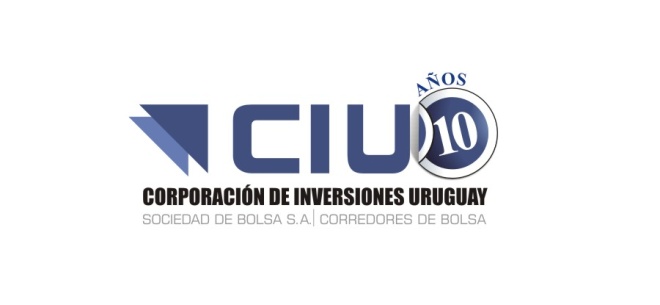 MINERVA OVERSEAS II LTDMIVERVA-2019USG6147PAA69Fecha de Emisión: 			 22 de enero de 2010Fecha de Vencimiento: 		15 de noviembre de 2019Moneda de emisión y pago: 		Dólares EstadounidensesDescripción: Minerva Overseas II Ltd. operates as a special purpose entity. The Entity was formed in order to issue notes for its parent company.    Minerva II ultramar Ltd. opera como una entidad de propósito especial. La Entidad se formó con el fin de emitir billetes para su empresa matriz.Intereses: Tasa fija del 10,87% anual pagadera semestralmente, calculados sobre la base de 30/360. Las fechas de pago de intereses serán el 15 de Mayo y Noviembre de cada año hasta el vencimiento. Cuando el vencimiento de un cupón no fuere un día hábil, la fecha de pago será el día hábil inmediato posterior a la fecha de vencimiento original, pero el cálculo del mismo se realizará hasta el vencimiento original.Detalles de contacto: Dirección: Walker House, 87 Mary Street. George Town, Grand Cayman, KY1-9005, Cayman Islands.